Major Global Migration Flows			Data visualization is a trending movement that displays data and information in an eye-catching way.  People who create data visualizations use a combination of graphic design and data analysis to create aesthetically pleasing ways to view and use data.  The following data visualization is a global-migration, circular-flow chart that creatively displays immigration and emigration movement, across and between regions, over five year periods.Instructions: Using the provided global-migration website, complete the following chart and the corresponding questions.URL: http://www.global-migration.info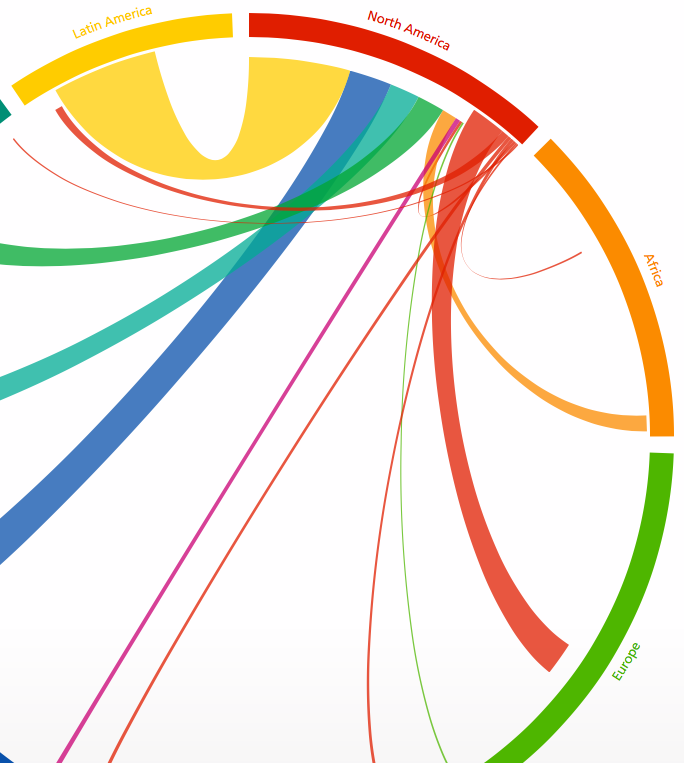 RegionLargest In-Migration Trend from Another RegionLargest Out-Migration Trend from Another RegionRank the regions with the Largest Interregional Migration. Hint: You may want to write the amount of migrants first, then rank).North AmericaEx:  Latin AmericaEx:  Latin America96,102 (over 5 years)AfricaEuropeFmr Soviet UnionWest AsiaSouth AsiaEast AsiaSouth-East AsiaOceaniaLatin America